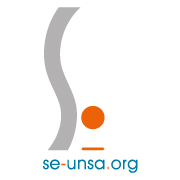 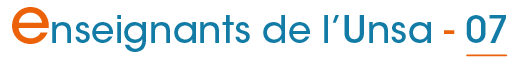 Lettre d'information n°331 du 07/07/2017Lettre d'information n°331 du 07/07/2017Lettre d'information n°331 du 07/07/2017Lettre d'information n°331 du 07/07/2017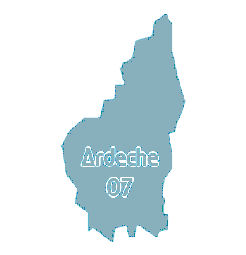 Sommaire :CDEN rythmes scolairesCalendrier scolaire 2018-2019 : rien de neuf !Mail de communication via les écoles : Information importante pour l'avenirBonnes vacances ! Joindre le SE-Unsa 07 pendant l’étéAdhérer au SE-UnsaSommaire :CDEN rythmes scolairesCalendrier scolaire 2018-2019 : rien de neuf !Mail de communication via les écoles : Information importante pour l'avenirBonnes vacances ! Joindre le SE-Unsa 07 pendant l’étéAdhérer au SE-UnsaSommaire :CDEN rythmes scolairesCalendrier scolaire 2018-2019 : rien de neuf !Mail de communication via les écoles : Information importante pour l'avenirBonnes vacances ! Joindre le SE-Unsa 07 pendant l’étéAdhérer au SE-UnsaCDEN rythmes scolairesCDEN rythmes scolairesCDEN rythmes scolairesCDEN rythmes scolairesUn CDEN est réuni vendredi 7 juillet après midi à 16h30 à la Préfecture de Privas, afin d'étudier les demandes de dérogations pour repasser à 4 jours de la part des communes et conseils d'école qui en auront fait la demande conjointe en cette fin d'année scolaire.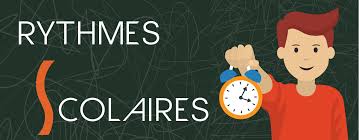 Le CDEN de repli est prévu lundi 10 juillet en cas de report si le quorum n'était pas réuni vendredi 7 juillet.Un CDEN est réuni vendredi 7 juillet après midi à 16h30 à la Préfecture de Privas, afin d'étudier les demandes de dérogations pour repasser à 4 jours de la part des communes et conseils d'école qui en auront fait la demande conjointe en cette fin d'année scolaire.Le CDEN de repli est prévu lundi 10 juillet en cas de report si le quorum n'était pas réuni vendredi 7 juillet.Un CDEN est réuni vendredi 7 juillet après midi à 16h30 à la Préfecture de Privas, afin d'étudier les demandes de dérogations pour repasser à 4 jours de la part des communes et conseils d'école qui en auront fait la demande conjointe en cette fin d'année scolaire.Le CDEN de repli est prévu lundi 10 juillet en cas de report si le quorum n'était pas réuni vendredi 7 juillet.Un CDEN est réuni vendredi 7 juillet après midi à 16h30 à la Préfecture de Privas, afin d'étudier les demandes de dérogations pour repasser à 4 jours de la part des communes et conseils d'école qui en auront fait la demande conjointe en cette fin d'année scolaire.Le CDEN de repli est prévu lundi 10 juillet en cas de report si le quorum n'était pas réuni vendredi 7 juillet.Calendrier scolaire 2018-2019 : rien de neuf !Calendrier scolaire 2018-2019 : rien de neuf !Calendrier scolaire 2018-2019 : rien de neuf !Calendrier scolaire 2018-2019 : rien de neuf !Malgré un gros travail de commission mené tout au long de cette année par des membres du CSE, le futur calendrier scolaire... ressemblera aux précédents, rien de neuf !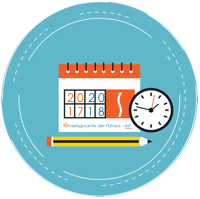 Comme pour les précédents aussi, le CSE du 29 juin dernier a voté contre ce projet de calendrier !On retrouve donc les 3 zones, qui mettent à mal, après les vacances de Noël, l’alternance souhaitable 7 semaines de classe / 2 semaines de congé.Pour en savoir plus sur le projet de calendrier scolaireMalgré un gros travail de commission mené tout au long de cette année par des membres du CSE, le futur calendrier scolaire... ressemblera aux précédents, rien de neuf !Comme pour les précédents aussi, le CSE du 29 juin dernier a voté contre ce projet de calendrier !On retrouve donc les 3 zones, qui mettent à mal, après les vacances de Noël, l’alternance souhaitable 7 semaines de classe / 2 semaines de congé.Pour en savoir plus sur le projet de calendrier scolaireMalgré un gros travail de commission mené tout au long de cette année par des membres du CSE, le futur calendrier scolaire... ressemblera aux précédents, rien de neuf !Comme pour les précédents aussi, le CSE du 29 juin dernier a voté contre ce projet de calendrier !On retrouve donc les 3 zones, qui mettent à mal, après les vacances de Noël, l’alternance souhaitable 7 semaines de classe / 2 semaines de congé.Pour en savoir plus sur le projet de calendrier scolaireMalgré un gros travail de commission mené tout au long de cette année par des membres du CSE, le futur calendrier scolaire... ressemblera aux précédents, rien de neuf !Comme pour les précédents aussi, le CSE du 29 juin dernier a voté contre ce projet de calendrier !On retrouve donc les 3 zones, qui mettent à mal, après les vacances de Noël, l’alternance souhaitable 7 semaines de classe / 2 semaines de congé.Pour en savoir plus sur le projet de calendrier scolaireMail de communication via les écoles : Information importante pour l'avenirMail de communication via les écoles : Information importante pour l'avenirMail de communication via les écoles : Information importante pour l'avenirMail de communication via les écoles : Information importante pour l'avenirUn décret vise à supprimer l'information syndicale à destination des écoles que nous demandons habituellement aux directeurs de retransmettre.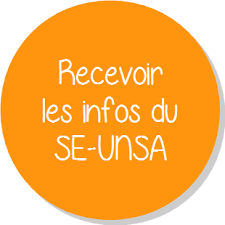 Aussi, pour continuer à recevoir des informations syndicales sur vos boites mail, nous vous conseillons de nous communiquer si vous le souhaitez dans les meilleurs délais, une adresse mail personnelle par laquelle, nous pourrons rester ainsi en contact.Pour cela, cliquez ici…Un décret vise à supprimer l'information syndicale à destination des écoles que nous demandons habituellement aux directeurs de retransmettre.Aussi, pour continuer à recevoir des informations syndicales sur vos boites mail, nous vous conseillons de nous communiquer si vous le souhaitez dans les meilleurs délais, une adresse mail personnelle par laquelle, nous pourrons rester ainsi en contact.Pour cela, cliquez ici…Un décret vise à supprimer l'information syndicale à destination des écoles que nous demandons habituellement aux directeurs de retransmettre.Aussi, pour continuer à recevoir des informations syndicales sur vos boites mail, nous vous conseillons de nous communiquer si vous le souhaitez dans les meilleurs délais, une adresse mail personnelle par laquelle, nous pourrons rester ainsi en contact.Pour cela, cliquez ici…Un décret vise à supprimer l'information syndicale à destination des écoles que nous demandons habituellement aux directeurs de retransmettre.Aussi, pour continuer à recevoir des informations syndicales sur vos boites mail, nous vous conseillons de nous communiquer si vous le souhaitez dans les meilleurs délais, une adresse mail personnelle par laquelle, nous pourrons rester ainsi en contact.Pour cela, cliquez ici…Publications Unsa-Education pour l'étéPublications Unsa-Education pour l'étéPublications Unsa-Education pour l'étéPublications Unsa-Education pour l'étéQuestions d'Éduc n°29 : à vous de jouer !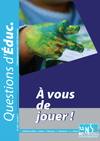 C’est l’été… et donc les « grandes vacances » de quelques semaines pour la plupart d’entre nous, d’ici fin août. Autant en profiter pour se détendre, se délasser… et donc jouer.Voici donc pour vous y aider le « Questions d’Éduc. » spécial Jeux. Nous vous proposons de jouer en apprenant, pour continuer à développer notre réflexion et nos connaissances. Pour mieux aussi découvrir l’UNSA Éducation et son projet éducatif.Détente / Délassement / Développement (trois caractéristiques du loisir selon Joffre Dumazedier).Les « D » sont jetés… c’est à vous de jouer !Demander le « Questions d’Éduc » spécial JeuxMémento mes congés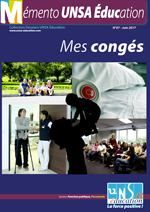 - Je voudrais suivre une formation, quel congé dois-je demander ?
- Je souhaite assister à une réunion d'information syndicale, comment dois-je faire ?
- J'ai un examen médical important, ai-je le droit de m'absenter ?Dans ce mémento, l'UNSA Éducation répond à ces questions et à bien d'autres à propos des congés dans la Fonction publique.Pour le demander, il vous suffit de cliquer ici.Questions d'Éduc n°29 : à vous de jouer !C’est l’été… et donc les « grandes vacances » de quelques semaines pour la plupart d’entre nous, d’ici fin août. Autant en profiter pour se détendre, se délasser… et donc jouer.Voici donc pour vous y aider le « Questions d’Éduc. » spécial Jeux. Nous vous proposons de jouer en apprenant, pour continuer à développer notre réflexion et nos connaissances. Pour mieux aussi découvrir l’UNSA Éducation et son projet éducatif.Détente / Délassement / Développement (trois caractéristiques du loisir selon Joffre Dumazedier).Les « D » sont jetés… c’est à vous de jouer !Demander le « Questions d’Éduc » spécial JeuxMémento mes congés- Je voudrais suivre une formation, quel congé dois-je demander ?
- Je souhaite assister à une réunion d'information syndicale, comment dois-je faire ?
- J'ai un examen médical important, ai-je le droit de m'absenter ?Dans ce mémento, l'UNSA Éducation répond à ces questions et à bien d'autres à propos des congés dans la Fonction publique.Pour le demander, il vous suffit de cliquer ici.Questions d'Éduc n°29 : à vous de jouer !C’est l’été… et donc les « grandes vacances » de quelques semaines pour la plupart d’entre nous, d’ici fin août. Autant en profiter pour se détendre, se délasser… et donc jouer.Voici donc pour vous y aider le « Questions d’Éduc. » spécial Jeux. Nous vous proposons de jouer en apprenant, pour continuer à développer notre réflexion et nos connaissances. Pour mieux aussi découvrir l’UNSA Éducation et son projet éducatif.Détente / Délassement / Développement (trois caractéristiques du loisir selon Joffre Dumazedier).Les « D » sont jetés… c’est à vous de jouer !Demander le « Questions d’Éduc » spécial JeuxMémento mes congés- Je voudrais suivre une formation, quel congé dois-je demander ?
- Je souhaite assister à une réunion d'information syndicale, comment dois-je faire ?
- J'ai un examen médical important, ai-je le droit de m'absenter ?Dans ce mémento, l'UNSA Éducation répond à ces questions et à bien d'autres à propos des congés dans la Fonction publique.Pour le demander, il vous suffit de cliquer ici.Questions d'Éduc n°29 : à vous de jouer !C’est l’été… et donc les « grandes vacances » de quelques semaines pour la plupart d’entre nous, d’ici fin août. Autant en profiter pour se détendre, se délasser… et donc jouer.Voici donc pour vous y aider le « Questions d’Éduc. » spécial Jeux. Nous vous proposons de jouer en apprenant, pour continuer à développer notre réflexion et nos connaissances. Pour mieux aussi découvrir l’UNSA Éducation et son projet éducatif.Détente / Délassement / Développement (trois caractéristiques du loisir selon Joffre Dumazedier).Les « D » sont jetés… c’est à vous de jouer !Demander le « Questions d’Éduc » spécial JeuxMémento mes congés- Je voudrais suivre une formation, quel congé dois-je demander ?
- Je souhaite assister à une réunion d'information syndicale, comment dois-je faire ?
- J'ai un examen médical important, ai-je le droit de m'absenter ?Dans ce mémento, l'UNSA Éducation répond à ces questions et à bien d'autres à propos des congés dans la Fonction publique.Pour le demander, il vous suffit de cliquer ici.BONNES VACANCES ! Joindre le SE-Unsa 07 pendant l’étéBONNES VACANCES ! Joindre le SE-Unsa 07 pendant l’étéBONNES VACANCES ! Joindre le SE-Unsa 07 pendant l’étéBONNES VACANCES ! Joindre le SE-Unsa 07 pendant l’étéLa section ardéchoise du SE-Unsa va quelque peu réduire son activité cet été.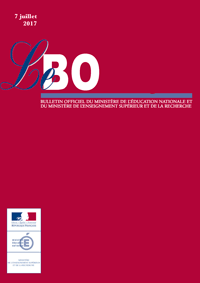 La section de l'Ardèche du SE-Unsa fermera ses portes du 15 juillet au 25 août. Les militants du SE-Unsa vont recharger leurs batteries durant ce mois et demi de vacances, pour être bien opérationnels à la reprise fin aout.Nous resterons cependant joignables entre le 15 juillet et le 25 août, un transfert d'appel est en place vers le téléphone portable du Secrétaire Départemental (06.17.63.66.44), où vous pourrez nous joindre directement ou à tout le moins, laisser un message avec vos coordonnées afin que nous puissions vous rappeler.L'adresse mail du syndicat 07@se-unsa.org sera relevée régulièrement entre le 15 juillet et le 25 août.La section ardéchoise du SE-Unsa va quelque peu réduire son activité cet été.La section de l'Ardèche du SE-Unsa fermera ses portes du 15 juillet au 25 août. Les militants du SE-Unsa vont recharger leurs batteries durant ce mois et demi de vacances, pour être bien opérationnels à la reprise fin aout.Nous resterons cependant joignables entre le 15 juillet et le 25 août, un transfert d'appel est en place vers le téléphone portable du Secrétaire Départemental (06.17.63.66.44), où vous pourrez nous joindre directement ou à tout le moins, laisser un message avec vos coordonnées afin que nous puissions vous rappeler.L'adresse mail du syndicat 07@se-unsa.org sera relevée régulièrement entre le 15 juillet et le 25 août.La section ardéchoise du SE-Unsa va quelque peu réduire son activité cet été.La section de l'Ardèche du SE-Unsa fermera ses portes du 15 juillet au 25 août. Les militants du SE-Unsa vont recharger leurs batteries durant ce mois et demi de vacances, pour être bien opérationnels à la reprise fin aout.Nous resterons cependant joignables entre le 15 juillet et le 25 août, un transfert d'appel est en place vers le téléphone portable du Secrétaire Départemental (06.17.63.66.44), où vous pourrez nous joindre directement ou à tout le moins, laisser un message avec vos coordonnées afin que nous puissions vous rappeler.L'adresse mail du syndicat 07@se-unsa.org sera relevée régulièrement entre le 15 juillet et le 25 août.La section ardéchoise du SE-Unsa va quelque peu réduire son activité cet été.La section de l'Ardèche du SE-Unsa fermera ses portes du 15 juillet au 25 août. Les militants du SE-Unsa vont recharger leurs batteries durant ce mois et demi de vacances, pour être bien opérationnels à la reprise fin aout.Nous resterons cependant joignables entre le 15 juillet et le 25 août, un transfert d'appel est en place vers le téléphone portable du Secrétaire Départemental (06.17.63.66.44), où vous pourrez nous joindre directement ou à tout le moins, laisser un message avec vos coordonnées afin que nous puissions vous rappeler.L'adresse mail du syndicat 07@se-unsa.org sera relevée régulièrement entre le 15 juillet et le 25 août.Adhérer au SE-UnsaAdhérer au SE-UnsaAdhérer au SE-UnsaAdhérer au SE-UnsaVous pouvez adhérer au SE-Unsa en réglant votre cotisation :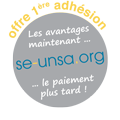 Par chèque (1 à 3 chèques)Par prélèvement automatique et franctionné sans frais (jusqu’à 10 prélèvement dans l’année)Par paiement sécurisé CB sur notre site national.    J’adhère en ligneAdhérer au SE-Unsa, c’est aussi payer une cotisation qui est la même partout en France.Le montant des adhésions au SE-Unsa est fixé chaque année par le Conseil National de notre syndicat.Grille des cotisations disponible iciVous pouvez adhérer au SE-Unsa en réglant votre cotisation :Par chèque (1 à 3 chèques)Par prélèvement automatique et franctionné sans frais (jusqu’à 10 prélèvement dans l’année)Par paiement sécurisé CB sur notre site national.    J’adhère en ligneAdhérer au SE-Unsa, c’est aussi payer une cotisation qui est la même partout en France.Le montant des adhésions au SE-Unsa est fixé chaque année par le Conseil National de notre syndicat.Grille des cotisations disponible iciVous pouvez adhérer au SE-Unsa en réglant votre cotisation :Par chèque (1 à 3 chèques)Par prélèvement automatique et franctionné sans frais (jusqu’à 10 prélèvement dans l’année)Par paiement sécurisé CB sur notre site national.    J’adhère en ligneAdhérer au SE-Unsa, c’est aussi payer une cotisation qui est la même partout en France.Le montant des adhésions au SE-Unsa est fixé chaque année par le Conseil National de notre syndicat.Grille des cotisations disponible iciVous pouvez adhérer au SE-Unsa en réglant votre cotisation :Par chèque (1 à 3 chèques)Par prélèvement automatique et franctionné sans frais (jusqu’à 10 prélèvement dans l’année)Par paiement sécurisé CB sur notre site national.    J’adhère en ligneAdhérer au SE-Unsa, c’est aussi payer une cotisation qui est la même partout en France.Le montant des adhésions au SE-Unsa est fixé chaque année par le Conseil National de notre syndicat.Grille des cotisations disponible iciN'hésitez pas à diffuser cette lettre. 
Si des collègues désirent également la recevoir chez eux, qu'ils nous envoient leurs coordonnées complètes (nom, prénom, établissement, adresse personnelle, mail).Particuliers, pour vous inscrire ou interrompre votre abonnement gratuit à la lettre en ligne du SE-UNSA 07, écrivez-nous 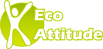 Respectez l’environnement N’imprimez ce message que si nécessaireN'hésitez pas à diffuser cette lettre. 
Si des collègues désirent également la recevoir chez eux, qu'ils nous envoient leurs coordonnées complètes (nom, prénom, établissement, adresse personnelle, mail).Particuliers, pour vous inscrire ou interrompre votre abonnement gratuit à la lettre en ligne du SE-UNSA 07, écrivez-nous Respectez l’environnement N’imprimez ce message que si nécessaireSyndicat des Enseignants-UNSA de l’ARDECHE
13, rue François ValletonBP 21407206 AUBENAS Cedex
Tel : 04.75 35 58 83
Mail : 07@se-unsa.org
Site internet : http://sections.se-unsa.org/07/Facebook : https://www.facebook.com/LeSE.UnsaTwitter : http://twitter.com/SE_Unsa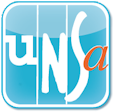 